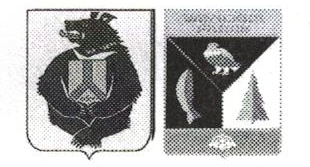 АДМИНИСТРАЦИЯ СЕЛЬСКОГО ПОСЕЛЕНИЯ «СЕЛО БУЛАВА»Ульчского муниципального района Хабаровского краяРАСПОРЯЖЕНИЕ01.10.2021  № 48-рс. БулаваОб утверждении плана мероприятий по оздоровлению муниципальных финансов  бюджета сельского поселения «Село Булава» Ульчского муниципального района Хабаровского края        В целях принятия мер, направленных на оздоровление финансов, а также во исполнение требований абзаца третьего подпункта 1 пункта 2.1 Соглашения администрации сельского поселения «Село Булава» Ульчского муниципального района Хабаровского края с финансовым управлением администрации Ульчского муниципального района Хабаровского края о мерах по социально - экономическому развитию и оздоровлению муниципальных финансов сельского поселения «Село Булава» Ульчского муниципального района Хабаровского края:1.Утвердить прилагаемый План мероприятий по оздоровлению муниципальных финансов бюджета сельского поселения «Село Булава» Ульчского муниципального района Хабаровского края на 2021 - 2023 годы (далее –План мероприятий).        2.Распоряжение администрации сельского поселения «Село Булава» Ульчского муниципального района Хабаровского края от 12.05.2020 № 19-р «Об утверждении плана мероприятий по оздоровлению муниципальных финансов  бюджета сельского поселения «Село Булава» Ульчского муниципального района Хабаровского края» считать утратившим силу.3. Главному специалисту администрации (Дуван В.Г..) обеспечить выполнение данного распоряжения.4.Распоряжение опубликовать в  Информационном листке органа местного самоуправления «Село Булава» в «Вестнике местного самоуправления» и разместить на официальном сайте администрации сельского поселения «Село Булава» Ульчского муниципального района Хабаровского края в информационно-телекоммуникационной сети "Интернет.5.Контроль за исполнением настоящего распоряжения оставляю за собой.6.Настоящее распоряжение вступает в силу со дня подписания.Глава сельского поселения                                                         Н.П.РосугбуУТВЕРЖДЕНраспоряжением администрации сельского поселения «Село Булава» Ульчского муниципального районаХабаровского краяот 01.10.2021 № 48-рПЛАН МЕРОПРИЯТИЙ  по оздоровлению муниципальных финансов бюджета сельского поселения «Село Булава» на 2021-2023 годыПРИЛОЖЕНИЕк распоряжению администрациисельского поселения «Село Булава»Ульчского муниципального районаХабаровского краяот 01.10.2021 № 48-рформаОТЧЕТПлан мероприятий по оздоровлению муниципальных финансов бюджета сельского поселения «Село Булава» на 2021-2023 годы        (ответственный исполнитель, соисполнитель)По состоянию на___________________________________________________________________________________№ п/пНаименование мероприятияСрок исполненияОтветственный исполнительЦелевой показательЗначение целевого показателя Значение целевого показателя Значение целевого показателя 12342021202220231.Мероприятия по увеличению поступлений налоговых и неналоговых доходов бюджета муниципального районаМероприятия по увеличению поступлений налоговых и неналоговых доходов бюджета муниципального районаМероприятия по увеличению поступлений налоговых и неналоговых доходов бюджета муниципального районаМероприятия по увеличению поступлений налоговых и неналоговых доходов бюджета муниципального района1.1.Проведение оценки эффективности налоговых льгот (пониженных ставок по налогам) ,предоставляемых представительным органом муниципального районадо 25 июня за отчетный годСпециалист по финансовому учету администрации сельского поселения «Село Булава»Проведена/ не проведена оценка на отчетную дату (реквизиты акта по итогам проведенной  оценки, с приложением акта (протокола, решения) по итогам проведенной оценки)проведенапроведенапроведена1.2.Утверждение муниципальным правовым актом исполнительно-распорядительного органа  поселения края до 01 октября 2021г. плана по устранению неэффективных налоговых льготдо 1 октября 2021 годаАдминистрация сельского поселения «Село Булава»Да/нетНормативно-правовой акт (дата,номер)да--1.3.Обеспечение роста налоговых и неналоговых доходов бюджета поселения края по итогам исполнения бюджета поселения края за 2021год по сравнению с уровнем исполнения 2020 года в сопоставимых условияхдо 31 декабря 2021  годаАдминистрация сельского поселения «Село Булава»Отношение фактического объема поступлений налоговых и неналоговых доходов в бюджет сельского поселения к уровню исполнения 2020 года в сопоставимых условияхне менее 100,1%--1.4.Снижение (отсутствие) общего объема просроченной кредиторской задолженности бюджета поселения края по итогам 2021 годадо 31 декабря 2021  годаАдминистрация сельского поселения «Село Булава»Да/нетСоблюдение обязательствда--1.5.Неустановление  с 2021 года новых расходных обязательств, не связанных с решением вопросов, отнесенных Конституцией Российской Федерации, федеральными законами и законами Хабаровского края к полномочиям органов местного самоуправления поселенияежегодно до 31 декабряАдминистрация сельского поселения «Село Булава»Да/нетСоблюдение обязательствда--1.6Оптимизация расходов на содержание бюджетной сети и расходов на муниципальное управление, а также численности работников бюджетной сферы, в том числе установление запрета на увеличение численности муниципальных служащих (за исключением случаев, связанных с увеличением объема полномочий органов местного самоуправления поселения, обусловленных изменением федерального, краевого законодательства, и (или) передачи органам местного самоуправления муниципального района по решению вопросов местного значения в соответствии с заключенными соглашениями о передаче осуществления части их полномочий)ежегодно до 31 декабряАдминистрация сельского поселения «Село Булава»Да/нетСоблюдение обязательствда--1.7.Осуществление работ по сокращению задолженности по арендной плате за пользование имуществом и земельными участками, находящимися в муниципальной собственностиежегодно до 31 декабряСпециалист по финансовому учету администрации сельского поселения «Село Булава»Задолженность к уровню на начало года снижена (да/нет)дадада1.8Утверждение основных направлений долговой политики поселения края на 2022 год и на плановый период 2023 и 2024 годовежегодно до 31 декабряАдминистрация сельского поселения «Село Булава»Да/нетСоблюдение обязательствдадада1.9.Соблюдение нормативов формирования расходов на оплату труда депутатов, выборных должностных лиц местного самоуправления, осуществляющих свои полномочия на постоянной основе, муниципальных служащих и нормативов формирования расходов на содержание органов местного самоуправления, установленных Правительством Хабаровского краяежегодно до 31 декабряАдминистрация сельского поселения «Село Булава»Да/нетСоблюдение обязательствдадада№п/пНаименование мероприятияЦелевой показатель выполнения мероприятияЗначение целевого показателя выполнения мероприятияЗначение целевого показателя выполнения мероприятияПримечание (указываются причины невыполнения либо перевыполнения плана)№п/пНаименование мероприятияЦелевой показатель выполнения мероприятияПлановое значениеФактическое значениеПримечание (указываются причины невыполнения либо перевыполнения плана)1                2          3           4         5         6